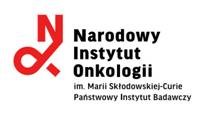 FORMULARZ OFERTOWY Dotyczy: postępowania o udzielenie zamówienia publicznego, prowadzonego na podstawie art. 275 pkt 1 ustawy PZP, na usługi z zakresu obsługi zarządzania funkcjonalnościami systemu e-KRN+ oraz administracji środowiskiem aplikacyjnym systemu e-KRN+.Ofertę SKŁADA:* niepotrzebne skreślićOFERTA WYKONAWCYJa/my niżej podpisana(-ni) ubiegając się o udzielenie zamówienia publicznego na usługi z zakresu obsługi zarządzania funkcjonalnościami systemu e-KRN+ oraz administracji środowiskiem aplikacyjnym systemu e-KRN+ składam (-y) niniejszą ofertę:Oferuję(-jemy) wykonanie zamówienia zgodnie z opisem przedmiotu zamówienia OPZ (Zał. nr 2.1/2.2 do SWZ) oraz zgodnie z zasadami i warunkami określonymi w SWZ przy uwzględnieniu wszystkich składników związanych z realizacją przedmiotu zamówienia wpływających na wysokość ceny, za cenę:Część nr 1 zamówieniaŁącznie wartość brutto (słownie złotych: ………………………………………………………..……………………… PLN);Oświadczam/y, że powyższe ceny brutto zawierają wszystkie koszty, jakie ponosi Zamawiający w przypadku wyboru niniejszej oferty.*Tabelę jak niżej wypełnia Wykonawca będący osobą fizyczną nieprowadzącą działalności gospodarczej, (jeśli nie dotyczy skreślić).Łącznie wartość brutto (słownie złotych: ………………………………………………………..……………………… PLN). Cena brutto powinna zawierać obciążenia z tytułu należnych podatków, obowiązkowych składek na ubezpieczenia społeczne oraz ewentualne dobrowolne składki na ubezpieczenia zdrowotne.**Wykonawca dokonuje obliczenia ceny zgodnie ze wskazaniem w kolumnach, rozpoczynając od ceny jednostkowej, zaokrągla liczby do dwóch miejsc po przecinku za każdym razem. Podana cena jednostkowa musi zawierać wszystkie elementy, o których mowa w SWZ wraz z załącznikami. Łączna wartość brutto będzie stanowiła cenę oferty służącą do porównania i oceny ofert.Część nr 2 zamówieniaŁącznie wartość brutto (słownie złotych: ………………………………………………………..……………………… PLN);Oświadczam/y, że powyższe ceny brutto zawierają wszystkie koszty, jakie ponosi Zamawiający w przypadku wyboru niniejszej oferty.*Tabelę jak niżej wypełnia Wykonawca będący osobą fizyczną nieprowadzącą działalności gospodarczej, (jeśli nie dotyczy skreślić).Łącznie wartość brutto (słownie złotych: ………………………………………………………..……………………… PLN). Cena brutto powinna zawierać obciążenia z tytułu należnych podatków, obowiązkowych składek na ubezpieczenia społeczne oraz ewentualne dobrowolne składki na ubezpieczenia zdrowotne.**Wykonawca dokonuje obliczenia ceny zgodnie ze wskazaniem w kolumnach, rozpoczynając od ceny jednostkowej, zaokrągla liczby do dwóch miejsc po przecinku za każdym razem. Podana cena jednostkowa musi zawierać wszystkie elementy, o których mowa w SWZ wraz z załącznikami. Łączna wartość brutto będzie stanowiła cenę oferty służącą do porównania i oceny ofert.III. OŚWIADCZENIAZapoznaliśmy się z treścią SWZ, a w szczególności z opisem przedmiotu zamówienia i z projektowanymi postanowieniami umowy oraz ze zmianami i wyjaśnieniami treści SWZ i oświadczam(-y), że wykonamy zamówienie na warunkach i zasadach określonych tam przez Zamawiającego.Usługa będąca przedmiotem zamówienia będzie świadczona zgodnie z terminem określonym w SWZ.Oświadczam(-y), że uzyskaliśmy wszelkie informacje niezbędne do prawidłowego przygotowania i złożenia niniejszej oferty.Oświadczam(-my), że zapoznałam(-liśmy) się z warunkami zawartymi w projektowanych postanowieniach umowy, które zostaną wprowadzone do treści zawieranej umowy i akceptuję (-emy) je w całości. W razie wybrania mojej (naszej) oferty zobowiązuję(-jemy) się do podpisania umowy na warunkach zawartych w projektowanych postanowieniach umowy, stanowiących Załącznik nr 5.1/5.2 do SWZ oraz w miejscu i terminie określonym przez Zamawiającego.*Oświadczam, że zapoznałem się z warunkami zawartymi w projektowanych postanowieniach umowy i zobowiązuję się, w przypadku wyboru mojej oferty, do zawarcia umowy zgodnej z niniejszą ofertą, na warunkach w niej określonych, której treść zostanie dostosowana w niezbędnym zakresie do Wykonawcy nieprowadzącego działalności gospodarczej oraz niebędącego płatnikiem podatku VAT.*dotyczy Wykonawcy będącego osobą fizyczną nieprowadzącą działalności gospodarczejZgodnie z treścią art. 225 ust. 2 ustawy PZP informuję, że wybór naszej oferty:a) ·nie będzie prowadzić do powstania obowiązku podatkowego po stronie Zamawiającego, zgodnie z przepisami o podatku od towarów i usług*b) · będzie prowadzić do powstania obowiązku podatkowego po stronie Zamawiającego, zgodnie z przepisami o podatku od towarów i usług, w następującym zakresie*:Informuję(-jemy), że zamierzamy* / nie zamierzamy* powierzyć części zamówienia podwykonawcom, jeżeli TAK, należy wypełnić poniższą tabelę; Wykaz części zamówienia, które wykonanie Wykonawca zamierza powierzyć podwykonawcom:Oświadczam(-y), że oferta nie zawiera/zawiera* informacji(-e) stanowiących(-e) tajemnicę przedsiębiorstwa w rozumieniu przepisów o zwalczaniu nieuczciwej konkurencji. Informacje zawarte na stronach ………….……  stanowią tajemnicę przedsiębiorstwa w rozumieniu art. 11 ust. 4 Ustawy O Zwalczaniu Nieuczciwej Konkurencji i nie mogą być udostępniane przez Zamawiającego.Oświadczam(-y), że wypełniłem obowiązki informacyjne przewidziane w art. 13 lub art. 14 RODO wobec osób fizycznych, od których dane osobowe bezpośrednio lub pośrednio pozyskałem w celu ubiegania się o udzielenie zamówienia publicznego w niniejszym postępowaniu.****Wykonawca będący osobą fizyczną nieprowadzącą działalności gospodarczej wyraża zgodę na pomniejszenie należności Wykonawcy (ceny oferty) o zaliczki i składki, które Zamawiający będzie zobowiązany naliczyć i odprowadzić w związku z realizacją umowy. Należność wypłacona bezpośrednio Wykonawcy nie będzie wówczas równa cenie oferty.*dotyczy Wykonawcy będącego osobą fizyczną nieprowadzącą działalności gospodarczejŚwiadom(-i) odpowiedzialności karnej oświadczam (-y), że załączone do oferty dokumenty opisują stan prawny i faktyczny aktualny na dzień złożenia niniejszej oferty (art. 297 k.k.);Załącznikami do niniejszego formularza stanowiącymi integralną część oferty są:....................................................................................................................................................................................* niepotrzebne skreślićInformacja dla Wykonawcy:UWAGA:Zamawiający zaleca przed podpisaniem, zapisanie dokumentu w formacie .pdfFormularz oferty musi być opatrzony przez osobę lub osoby uprawnione do reprezentowania wykonawcy, kwalifikowanym podpisem elektronicznym lub podpisem zaufanym lub podpisem osobistym (e-dowód) i przekazany Zamawiającemu wraz z dokumentem (-ami) potwierdzającymi prawo do reprezentacji Wykonawcy przez osobę podpisującą ofertęNazwa Wykonawcy       …………………………………………………………………………………                …           …………………………………………………………………………….…..wpisany do:Rejestru przedsiębiorców Krajowego Rejestru Sądowego prowadzonego przez Sąd Rejonowy ……………………...………….. pod nr KRS .....................miejsce pobrania/uzyskania ww. dokumentu bezpośrednio za pomocą bezpłatnej krajowej bazy danych lub wykorzystania dokumentu złożonego do innego postępowania prowadzonego przez Zamawiającego:.......................................................................................................lub do Centralnej Ewidencji i Informacji o Działalności Gospodarczej .................................................................miejsce pobrania/uzyskania ww. dokumentu bezpośrednio za pomocą bezpłatnej krajowej bazy danych lub wykorzystania dokumentu złożonego do innego postępowania prowadzonego przez Zamawiającego:…………........................................................................lub Panią/Panem ........................... zam. ........................, ul. ..............................................(w przypadku osoby fizycznej, nieprowadzącej działalności gospodarczej)NIPREGONAdres:Województwo:Telefon:Adres e-mail:Osoba do kontaktów: e-mail, telefon  Wykonawca jest:mikroprzedsiębiorstwem,małym przedsiębiorstwem,średnim przedsiębiorstwem,jednoosobową działalnością gospodarczą,osobą fizyczną nieprowadzącą działalności gospodarczej,innym rodzajem*          ………………………………………………………………………………………Przedmiot zamówieniaLiczba miesięcyCena jednostkowa netto za 1 miesiąc PLNWartość netto PLN VAT %Łącznie wartość brutto PLN**Usługi świadczone przez Eksperta ds. integracji systemóww zakresie obsługi zarządzania funkcjonalnościami systemu e-KRN+8Przedmiot zamówieniaLiczba miesięcyCena jednostkowa brutto za 1 miesiąc PLNŁącznie wartość brutto1 PLN**Usługi świadczone przez Eksperta ds. integracji systemów w zakresie obsługi zarządzania funkcjonalnościami systemu e-KRN+8Przedmiot zamówieniaLiczba miesięcyCena jednostkowa netto za 1 miesiąc PLNWartość netto PLN VAT %Łącznie wartość brutto PLN**Usługi świadczone przez Administratora systemów aplikacyjnych w zakresie administracji środowiskiem aplikacyjnym systemu e-KRN+.8Przedmiot zamówieniaLiczba miesięcyCena jednostkowa brutto za 1 miesiąc PLNŁącznie wartość brutto1 PLN**Usługi świadczone przez Administratora systemów aplikacyjnych w zakresie administracji środowiskiem aplikacyjnym systemu e-KRN+.8Lp.Nazwa (rodzaj) towaru lub usługa, których dostawa lub świadczenie będzie prowadzić do powstania obowiązku podatkowego po stronie ZamawiającegoWartość bez kwoty podatkuLp.Powierzona część zamówieniaWartość lub procentowa część powierzonej części zamówieniaNazwa podwykonawcyLp.Nazwa dokumentu (pliku) utajnionegoUzasadnienie faktyczne i prawneDokument (plik) potwierdzający przyczynę i ważność utajnienia /dokument załączyć do oświadczenia/1.2.